Liturgikus események, programokA hét ünnepei:  Hétfő: Szent Hedvig királynőKedd: Antióchiai Szent Ignác püspök, vértanúSzerda: Szent Lukács evangélistaCsütörtök: Keresztes Szent Pál áldozópapSzombat: Boldog IV. Károly királyEseménynaptár10.16. 17.00 Felsősök csoportja10.16. 18.30 Ifi falka találkozó 10.17. 9.30 Baba-mama kör10.19. Virrasztás10.22. 10.00 Elsőáldozás10.24. 9.30 Baba-Mama kör 10.26. 19.00 Biblia kör10.26. 19.00 Virrasztás10.29. 10.00 Bérmálás11.01. Mindenszentek ünnepe (18.30)11.02. Halottak napja (18.30) Szentmisék, liturgikus templomi események Vasárnap:   8.45. + Ilona és András                     10.00 +Béla                      18.30 + Annamária Hétfő:       7.00 + Ottilia nagymama, Zsuzsa édesanya Kedd:        18.30 + MargarétáértSzerda:      7.00 Csütörtök: 18.30  Péntek:      18.30 Szombat:   18.30 + Imre 40 éves évfordulóTemetés: 10.16. 10.00 Szent Gellért/Katona Lajosné                   10.19. 11.45 Újköztemető/Nagy István TamásHirdetésekA templombővítésre 10.05-ig 5.871.000,- Ft érkezett.Hálásan köszönöm az eddigi nagylelkű adományokat! Kérem a hívek további segítséget! +++++Az urnatemető bejáratának kiépítése miatt a főbejárat lezárásra került, előre láthatóan október 20-ig. Köszönöm a Testvérek türelmét! +++++Októberben minden nap 17.45-től imádkozzuk a rózsafüzért. Hívom és várom a testvéreket! A Rózsafüzér imádsága elmélkedő imádság. Fontos benne, hogy időt szánunk Istenre. Az egyes titkok Jézus életéhez kapcsolódnak. Így Jézusra tekintünk, életéről elmélkedhetünk. Közösségi imádság is, amelyben együtt állunk Isten elé. A Rózsafüzér Társulat tagjai azt vállalják, hogy naponta egy tized rózsafüzért imádkoznak, felajánlva azt plébániánkért, közösségünkért, családtagjaiért. +++++Hétfőn 17 órakor a felsősöket várom, 18.30-ra pedig az egyetemista korosztályt hívom  Gondolatok a mai naphozGyertek a menyegzős lakomára! Meghívót kaptunk egy találkozásra, egy ünnepre. Meghívót kaptunk az üdvösségre. Kitől kaptam az invitálást? Érdemes felidézni azokat, akik Isten üzenetét közvetítették felém. Ki és mi segít ezen az úton? Isten társakat, közösséget adott mellém. Gyakran mi vagyunk azok a szolgák, akiknek ki kell menni a terekre, a kereszteződésekre, hogy meghívjuk az ott lévőket. Vajon hogyan tudom megszólítani a másik embert? Időnként van, hogy magam keresek kifogásokat, miért nem veszek részt valamiben. Kényelmességem, számos egyéb feladatom eltávolítanak a menyegzős asztaltól. De a hívás újra és újra hangzik: gyertek a lakomára!                                                             Fülöp Ákos plébános A rákosfalvai plébánia hírlevele belső használatra.Számlaszámunk: CIB bankműködés (egyházi adó): 11100104-19819019- 36000001Felelős kiadó Fülöp Ákos plébános„hogy életünk legyen és bőségben legyen”Évközi 28. vasárnap                       2023. október 15.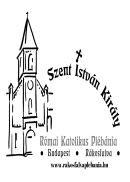  Ha bűneinket, Uram, felrovod, Uram, ki az, aki előtted megállhat? De nálad mindig kész az irgalom, Istenünk! (Zsolt 129)Rákosfalvai Szent István Király Plébánia1144 Budapest, Álmos vezér tér 1. : 363-5976Honlap: rakosfalvaplebania.huEmail: iroda@rakosfalvaplebania.huLevelezőlista: rakosfalva@groups.ioPlébános: Fülöp ÁkosSzentmisék általános rendje:  vasárnap:   8.45; 10.00; 18.30hétköznap: hétfő, szerda 7.00,                      kedd, csütörtök, péntek, szombat 18.30Irodai ügyelet: hétfő – szerda – péntek: 16.00-17.30                            kedd – csütörtök: 9.00-12.00Olvasmány: Iz 25, 6-10a A Seregek Ura bőséges lakomát rendez minden népnek.Szentlecke: Tudok nélkülözni, de tudok bőségben is élni. Evangélium: Mt 22, 1-14Sokan vannak a meghívottak, de kevesen a választottak. 